Приложение 3Стикеры для рефлексии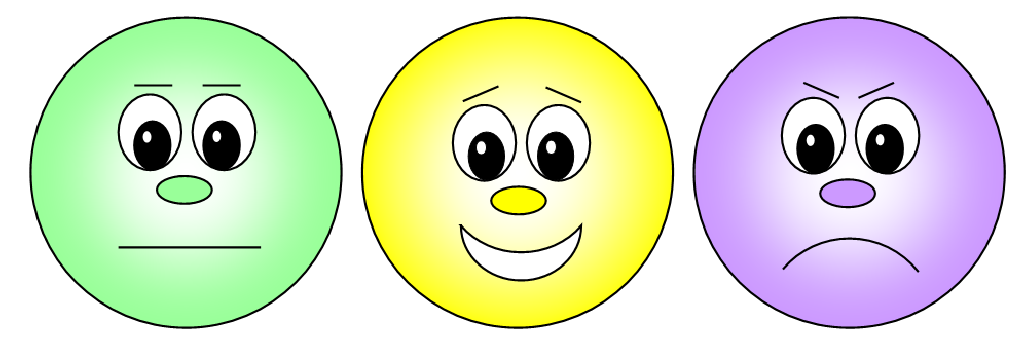 